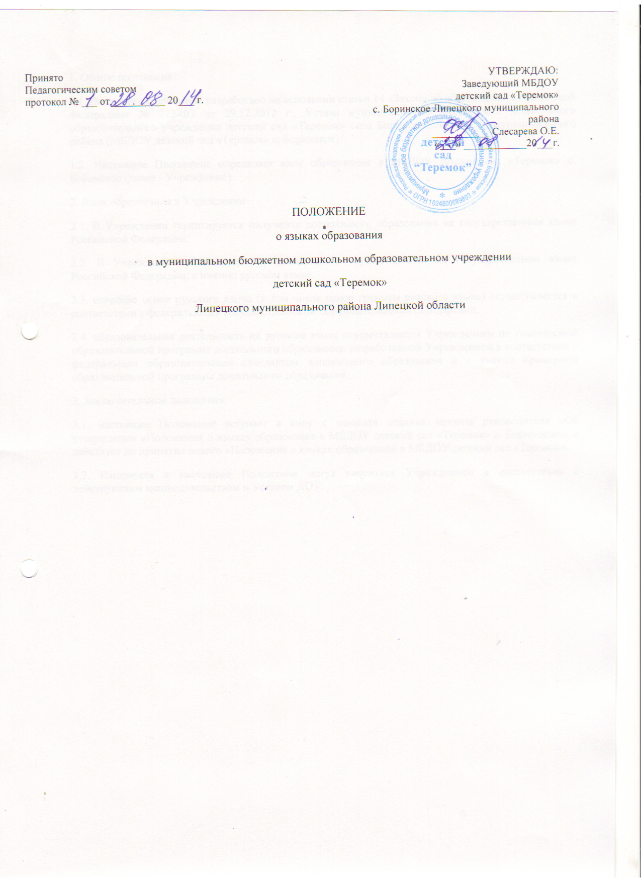 ПОЛОЖЕНИЕ о языках образованияв муниципальном бюджетном дошкольном образовательном учреждении детский сад «Теремок» Липецкого муниципального района Липецкой области1. Общие положения1.1. Настоящее Положение разработано на основании статьи 14 «Закона об образовании в Российской Федерации» № 273-ФЗ от 29.12.2012 г., Устава муниципального бюджетного дошкольного образовательного учреждения детский сад «Теремок» села Боринское Липецкого муниципального района (МБДОУ детский сад «Теремок» с. Боринское).1.2. Настоящее Положение определяет язык образования в МБДОУ детский сад «Теремок» с. Боринское (далее - Учреждение).2. Язык образования в Учреждении2.1. В Учреждении гарантируется получение дошкольного образования на государственном языке Российской Федерации.2.2. В Учреждении образовательная деятельность осуществляется на государственном языке Российской Федерации, а именно русском языке.2.3. освоение основ русского языка (в том числе основ грамоты русского языка) осуществляется в соответствии с федеральными государственными образовательными стандартами.2.4. образовательная деятельность на русском языке осуществляется Учреждением по реализуемой образовательной программе дошкольного образования, разработанной Учреждением в соответствии с федеральным образовательным стандартом дошкольного образования и с учетом примерной образовательной программы дошкольного образования.3. Заключительные положения3.1. настоящее Положение вступает в силу с момента издания приказа руководителя «Об утверждении «Положения о языках образования в МБДОУ детский сад «Теремок» с. Боринское»» и действует до принятия нового «Положения о языках образования в МБДОУ детский сад «Теремок».3.2. Изменения в настоящее Положение могут вноситься Учреждением в соответствии с действующим законодательством и Уставом ДОУ.ПринятоПедагогическим советомпротокол № ___ от __________ 20___ г.УТВЕРЖДАЮ:Заведующий МБДОУ детский сад «Теремок»с. Боринское Липецкого муниципального района___________ Слесарева О.Е. «___» ____________20___г.